臺北市立興福國民中學  111學年度彈性學習課程計畫課程名稱幸福理科學堂(八年級)幸福理科學堂(八年級)幸福理科學堂(八年級)幸福理科學堂(八年級)幸福理科學堂(八年級)幸福理科學堂(八年級)課程類別■統整性主題/專題/議題探究課程□社團活動與技藝課程□特殊需求領域課程□其他類課程實施年級□7年級  ■8年級 □9年級■上學期 ■下學期(若上下學期均開設者，請均註記)□7年級  ■8年級 □9年級■上學期 ■下學期(若上下學期均開設者，請均註記)□7年級  ■8年級 □9年級■上學期 ■下學期(若上下學期均開設者，請均註記)□7年級  ■8年級 □9年級■上學期 ■下學期(若上下學期均開設者，請均註記)□7年級  ■8年級 □9年級■上學期 ■下學期(若上下學期均開設者，請均註記)□7年級  ■8年級 □9年級■上學期 ■下學期(若上下學期均開設者，請均註記)節數每週1節 共40節設計理念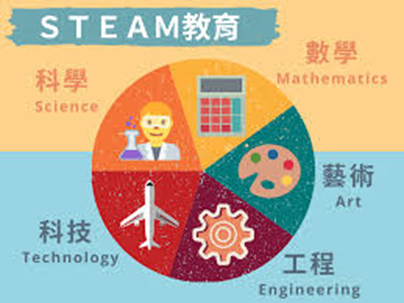 核心素養具體內涵J-A1 具備良好的身心發展知能與態度，並展現自我潛能、探索人性、自我價值與生命意義、積極實踐。J-A3 具備善用資源以擬定計畫，有效執行，並發揮主動學習與創新求變的素養。J-B2 具備善用科技、資訊與媒體以增進學習的素養，並察覺、思辨人與科技、資訊、媒體的互動關係。J-B3 具備藝術展演的一般知能及表現能力，欣賞各種藝術的風格和價值，並了解美感的特質、認知與表現方式，增進生活的豐富性與美感體驗。J-C2 具備利他與合群的知能與態度，並培育相互合作及與人和諧互動的素養。科-J-B3了解美感應用於科技的特質，並進行科技創作與分享。科-J-C1理解科技與人文議題，培養科技發展衍生之守法觀念與公民意識。J-A1 具備良好的身心發展知能與態度，並展現自我潛能、探索人性、自我價值與生命意義、積極實踐。J-A3 具備善用資源以擬定計畫，有效執行，並發揮主動學習與創新求變的素養。J-B2 具備善用科技、資訊與媒體以增進學習的素養，並察覺、思辨人與科技、資訊、媒體的互動關係。J-B3 具備藝術展演的一般知能及表現能力，欣賞各種藝術的風格和價值，並了解美感的特質、認知與表現方式，增進生活的豐富性與美感體驗。J-C2 具備利他與合群的知能與態度，並培育相互合作及與人和諧互動的素養。科-J-B3了解美感應用於科技的特質，並進行科技創作與分享。科-J-C1理解科技與人文議題，培養科技發展衍生之守法觀念與公民意識。J-A1 具備良好的身心發展知能與態度，並展現自我潛能、探索人性、自我價值與生命意義、積極實踐。J-A3 具備善用資源以擬定計畫，有效執行，並發揮主動學習與創新求變的素養。J-B2 具備善用科技、資訊與媒體以增進學習的素養，並察覺、思辨人與科技、資訊、媒體的互動關係。J-B3 具備藝術展演的一般知能及表現能力，欣賞各種藝術的風格和價值，並了解美感的特質、認知與表現方式，增進生活的豐富性與美感體驗。J-C2 具備利他與合群的知能與態度，並培育相互合作及與人和諧互動的素養。科-J-B3了解美感應用於科技的特質，並進行科技創作與分享。科-J-C1理解科技與人文議題，培養科技發展衍生之守法觀念與公民意識。J-A1 具備良好的身心發展知能與態度，並展現自我潛能、探索人性、自我價值與生命意義、積極實踐。J-A3 具備善用資源以擬定計畫，有效執行，並發揮主動學習與創新求變的素養。J-B2 具備善用科技、資訊與媒體以增進學習的素養，並察覺、思辨人與科技、資訊、媒體的互動關係。J-B3 具備藝術展演的一般知能及表現能力，欣賞各種藝術的風格和價值，並了解美感的特質、認知與表現方式，增進生活的豐富性與美感體驗。J-C2 具備利他與合群的知能與態度，並培育相互合作及與人和諧互動的素養。科-J-B3了解美感應用於科技的特質，並進行科技創作與分享。科-J-C1理解科技與人文議題，培養科技發展衍生之守法觀念與公民意識。J-A1 具備良好的身心發展知能與態度，並展現自我潛能、探索人性、自我價值與生命意義、積極實踐。J-A3 具備善用資源以擬定計畫，有效執行，並發揮主動學習與創新求變的素養。J-B2 具備善用科技、資訊與媒體以增進學習的素養，並察覺、思辨人與科技、資訊、媒體的互動關係。J-B3 具備藝術展演的一般知能及表現能力，欣賞各種藝術的風格和價值，並了解美感的特質、認知與表現方式，增進生活的豐富性與美感體驗。J-C2 具備利他與合群的知能與態度，並培育相互合作及與人和諧互動的素養。科-J-B3了解美感應用於科技的特質，並進行科技創作與分享。科-J-C1理解科技與人文議題，培養科技發展衍生之守法觀念與公民意識。J-A1 具備良好的身心發展知能與態度，並展現自我潛能、探索人性、自我價值與生命意義、積極實踐。J-A3 具備善用資源以擬定計畫，有效執行，並發揮主動學習與創新求變的素養。J-B2 具備善用科技、資訊與媒體以增進學習的素養，並察覺、思辨人與科技、資訊、媒體的互動關係。J-B3 具備藝術展演的一般知能及表現能力，欣賞各種藝術的風格和價值，並了解美感的特質、認知與表現方式，增進生活的豐富性與美感體驗。J-C2 具備利他與合群的知能與態度，並培育相互合作及與人和諧互動的素養。科-J-B3了解美感應用於科技的特質，並進行科技創作與分享。科-J-C1理解科技與人文議題，培養科技發展衍生之守法觀念與公民意識。J-A1 具備良好的身心發展知能與態度，並展現自我潛能、探索人性、自我價值與生命意義、積極實踐。J-A3 具備善用資源以擬定計畫，有效執行，並發揮主動學習與創新求變的素養。J-B2 具備善用科技、資訊與媒體以增進學習的素養，並察覺、思辨人與科技、資訊、媒體的互動關係。J-B3 具備藝術展演的一般知能及表現能力，欣賞各種藝術的風格和價值，並了解美感的特質、認知與表現方式，增進生活的豐富性與美感體驗。J-C2 具備利他與合群的知能與態度，並培育相互合作及與人和諧互動的素養。科-J-B3了解美感應用於科技的特質，並進行科技創作與分享。科-J-C1理解科技與人文議題，培養科技發展衍生之守法觀念與公民意識。J-A1 具備良好的身心發展知能與態度，並展現自我潛能、探索人性、自我價值與生命意義、積極實踐。J-A3 具備善用資源以擬定計畫，有效執行，並發揮主動學習與創新求變的素養。J-B2 具備善用科技、資訊與媒體以增進學習的素養，並察覺、思辨人與科技、資訊、媒體的互動關係。J-B3 具備藝術展演的一般知能及表現能力，欣賞各種藝術的風格和價值，並了解美感的特質、認知與表現方式，增進生活的豐富性與美感體驗。J-C2 具備利他與合群的知能與態度，並培育相互合作及與人和諧互動的素養。科-J-B3了解美感應用於科技的特質，並進行科技創作與分享。科-J-C1理解科技與人文議題，培養科技發展衍生之守法觀念與公民意識。學習重點學習表現ti-Ⅳ-1 能依據已知的自然科學知識概念，經由自我或團體探索與討論的過程，想像當使用的觀 察方法或實驗方法改變時，其結果可能產生的差異；並能嘗試在指導下以創新思考和方法得到新的模型、成品或結果。pa-Ⅳ-2能運用科學原理、思考智能、數學等方法， 從（所得的）資訊或數據，形成解釋、發現新知、獲知因果關係、解決問題或是發現新的問題。並能將自己的探究結果和同學的結果 或其他相關的資訊比較對照，相互檢核，確認結果。ah-Ⅳ-2應用所學到的科學知識與科學探究方法，幫助自己做出最佳的決定。設 a-V-2 能從關懷自然生態與社會人文的角度，思考科技的選用及永續發展議題。運 a-V-4 能解析各種媒體與科技產品所傳遞的社會議題之迷思、偏見與歧視。ti-Ⅳ-1 能依據已知的自然科學知識概念，經由自我或團體探索與討論的過程，想像當使用的觀 察方法或實驗方法改變時，其結果可能產生的差異；並能嘗試在指導下以創新思考和方法得到新的模型、成品或結果。pa-Ⅳ-2能運用科學原理、思考智能、數學等方法， 從（所得的）資訊或數據，形成解釋、發現新知、獲知因果關係、解決問題或是發現新的問題。並能將自己的探究結果和同學的結果 或其他相關的資訊比較對照，相互檢核，確認結果。ah-Ⅳ-2應用所學到的科學知識與科學探究方法，幫助自己做出最佳的決定。設 a-V-2 能從關懷自然生態與社會人文的角度，思考科技的選用及永續發展議題。運 a-V-4 能解析各種媒體與科技產品所傳遞的社會議題之迷思、偏見與歧視。ti-Ⅳ-1 能依據已知的自然科學知識概念，經由自我或團體探索與討論的過程，想像當使用的觀 察方法或實驗方法改變時，其結果可能產生的差異；並能嘗試在指導下以創新思考和方法得到新的模型、成品或結果。pa-Ⅳ-2能運用科學原理、思考智能、數學等方法， 從（所得的）資訊或數據，形成解釋、發現新知、獲知因果關係、解決問題或是發現新的問題。並能將自己的探究結果和同學的結果 或其他相關的資訊比較對照，相互檢核，確認結果。ah-Ⅳ-2應用所學到的科學知識與科學探究方法，幫助自己做出最佳的決定。設 a-V-2 能從關懷自然生態與社會人文的角度，思考科技的選用及永續發展議題。運 a-V-4 能解析各種媒體與科技產品所傳遞的社會議題之迷思、偏見與歧視。ti-Ⅳ-1 能依據已知的自然科學知識概念，經由自我或團體探索與討論的過程，想像當使用的觀 察方法或實驗方法改變時，其結果可能產生的差異；並能嘗試在指導下以創新思考和方法得到新的模型、成品或結果。pa-Ⅳ-2能運用科學原理、思考智能、數學等方法， 從（所得的）資訊或數據，形成解釋、發現新知、獲知因果關係、解決問題或是發現新的問題。並能將自己的探究結果和同學的結果 或其他相關的資訊比較對照，相互檢核，確認結果。ah-Ⅳ-2應用所學到的科學知識與科學探究方法，幫助自己做出最佳的決定。設 a-V-2 能從關懷自然生態與社會人文的角度，思考科技的選用及永續發展議題。運 a-V-4 能解析各種媒體與科技產品所傳遞的社會議題之迷思、偏見與歧視。ti-Ⅳ-1 能依據已知的自然科學知識概念，經由自我或團體探索與討論的過程，想像當使用的觀 察方法或實驗方法改變時，其結果可能產生的差異；並能嘗試在指導下以創新思考和方法得到新的模型、成品或結果。pa-Ⅳ-2能運用科學原理、思考智能、數學等方法， 從（所得的）資訊或數據，形成解釋、發現新知、獲知因果關係、解決問題或是發現新的問題。並能將自己的探究結果和同學的結果 或其他相關的資訊比較對照，相互檢核，確認結果。ah-Ⅳ-2應用所學到的科學知識與科學探究方法，幫助自己做出最佳的決定。設 a-V-2 能從關懷自然生態與社會人文的角度，思考科技的選用及永續發展議題。運 a-V-4 能解析各種媒體與科技產品所傳遞的社會議題之迷思、偏見與歧視。ti-Ⅳ-1 能依據已知的自然科學知識概念，經由自我或團體探索與討論的過程，想像當使用的觀 察方法或實驗方法改變時，其結果可能產生的差異；並能嘗試在指導下以創新思考和方法得到新的模型、成品或結果。pa-Ⅳ-2能運用科學原理、思考智能、數學等方法， 從（所得的）資訊或數據，形成解釋、發現新知、獲知因果關係、解決問題或是發現新的問題。並能將自己的探究結果和同學的結果 或其他相關的資訊比較對照，相互檢核，確認結果。ah-Ⅳ-2應用所學到的科學知識與科學探究方法，幫助自己做出最佳的決定。設 a-V-2 能從關懷自然生態與社會人文的角度，思考科技的選用及永續發展議題。運 a-V-4 能解析各種媒體與科技產品所傳遞的社會議題之迷思、偏見與歧視。ti-Ⅳ-1 能依據已知的自然科學知識概念，經由自我或團體探索與討論的過程，想像當使用的觀 察方法或實驗方法改變時，其結果可能產生的差異；並能嘗試在指導下以創新思考和方法得到新的模型、成品或結果。pa-Ⅳ-2能運用科學原理、思考智能、數學等方法， 從（所得的）資訊或數據，形成解釋、發現新知、獲知因果關係、解決問題或是發現新的問題。並能將自己的探究結果和同學的結果 或其他相關的資訊比較對照，相互檢核，確認結果。ah-Ⅳ-2應用所學到的科學知識與科學探究方法，幫助自己做出最佳的決定。設 a-V-2 能從關懷自然生態與社會人文的角度，思考科技的選用及永續發展議題。運 a-V-4 能解析各種媒體與科技產品所傳遞的社會議題之迷思、偏見與歧視。學習重點學習內容跨科主題一：科普閱讀以流言終結者、流言追追追、新聞媒體(社會科學)為素材….學習破解網路流言跨科主題二：實驗探究定義問題、設計實驗、進行實作探究驗證跨科主題三：多媒體運用錄製廣播劇作品1.	作品示範2.	角色與腳本3.	採訪4.	錄音與剪輯5.	配樂與片頭、片尾設計6.	作品發表與互評跨科主題一：科普閱讀以流言終結者、流言追追追、新聞媒體(社會科學)為素材….學習破解網路流言跨科主題二：實驗探究定義問題、設計實驗、進行實作探究驗證跨科主題三：多媒體運用錄製廣播劇作品1.	作品示範2.	角色與腳本3.	採訪4.	錄音與剪輯5.	配樂與片頭、片尾設計6.	作品發表與互評跨科主題一：科普閱讀以流言終結者、流言追追追、新聞媒體(社會科學)為素材….學習破解網路流言跨科主題二：實驗探究定義問題、設計實驗、進行實作探究驗證跨科主題三：多媒體運用錄製廣播劇作品1.	作品示範2.	角色與腳本3.	採訪4.	錄音與剪輯5.	配樂與片頭、片尾設計6.	作品發表與互評跨科主題一：科普閱讀以流言終結者、流言追追追、新聞媒體(社會科學)為素材….學習破解網路流言跨科主題二：實驗探究定義問題、設計實驗、進行實作探究驗證跨科主題三：多媒體運用錄製廣播劇作品1.	作品示範2.	角色與腳本3.	採訪4.	錄音與剪輯5.	配樂與片頭、片尾設計6.	作品發表與互評跨科主題一：科普閱讀以流言終結者、流言追追追、新聞媒體(社會科學)為素材….學習破解網路流言跨科主題二：實驗探究定義問題、設計實驗、進行實作探究驗證跨科主題三：多媒體運用錄製廣播劇作品1.	作品示範2.	角色與腳本3.	採訪4.	錄音與剪輯5.	配樂與片頭、片尾設計6.	作品發表與互評跨科主題一：科普閱讀以流言終結者、流言追追追、新聞媒體(社會科學)為素材….學習破解網路流言跨科主題二：實驗探究定義問題、設計實驗、進行實作探究驗證跨科主題三：多媒體運用錄製廣播劇作品1.	作品示範2.	角色與腳本3.	採訪4.	錄音與剪輯5.	配樂與片頭、片尾設計6.	作品發表與互評跨科主題一：科普閱讀以流言終結者、流言追追追、新聞媒體(社會科學)為素材….學習破解網路流言跨科主題二：實驗探究定義問題、設計實驗、進行實作探究驗證跨科主題三：多媒體運用錄製廣播劇作品1.	作品示範2.	角色與腳本3.	採訪4.	錄音與剪輯5.	配樂與片頭、片尾設計6.	作品發表與互評課程目標1.能使用科技、資訊與媒體學習,並發揮主動學習與創新求變的態度。(知識面的提升)2.能覺察目前國際議題、思考並與同學進行討論及回饋。(情意面的培養)3.能針對延伸之探討主題進行探究及討論。(技能面的增強)1.能使用科技、資訊與媒體學習,並發揮主動學習與創新求變的態度。(知識面的提升)2.能覺察目前國際議題、思考並與同學進行討論及回饋。(情意面的培養)3.能針對延伸之探討主題進行探究及討論。(技能面的增強)1.能使用科技、資訊與媒體學習,並發揮主動學習與創新求變的態度。(知識面的提升)2.能覺察目前國際議題、思考並與同學進行討論及回饋。(情意面的培養)3.能針對延伸之探討主題進行探究及討論。(技能面的增強)1.能使用科技、資訊與媒體學習,並發揮主動學習與創新求變的態度。(知識面的提升)2.能覺察目前國際議題、思考並與同學進行討論及回饋。(情意面的培養)3.能針對延伸之探討主題進行探究及討論。(技能面的增強)1.能使用科技、資訊與媒體學習,並發揮主動學習與創新求變的態度。(知識面的提升)2.能覺察目前國際議題、思考並與同學進行討論及回饋。(情意面的培養)3.能針對延伸之探討主題進行探究及討論。(技能面的增強)1.能使用科技、資訊與媒體學習,並發揮主動學習與創新求變的態度。(知識面的提升)2.能覺察目前國際議題、思考並與同學進行討論及回饋。(情意面的培養)3.能針對延伸之探討主題進行探究及討論。(技能面的增強)1.能使用科技、資訊與媒體學習,並發揮主動學習與創新求變的態度。(知識面的提升)2.能覺察目前國際議題、思考並與同學進行討論及回饋。(情意面的培養)3.能針對延伸之探討主題進行探究及討論。(技能面的增強)1.能使用科技、資訊與媒體學習,並發揮主動學習與創新求變的態度。(知識面的提升)2.能覺察目前國際議題、思考並與同學進行討論及回饋。(情意面的培養)3.能針對延伸之探討主題進行探究及討論。(技能面的增強)總結性評量-表現任務成果發表：1.	將檢核點1.~4.以數位化方式存放平臺供日後參考。2.	能製作統整性的廣播極目及科普影片，且訓練表達能力。成果發表：1.	將檢核點1.~4.以數位化方式存放平臺供日後參考。2.	能製作統整性的廣播極目及科普影片，且訓練表達能力。成果發表：1.	將檢核點1.~4.以數位化方式存放平臺供日後參考。2.	能製作統整性的廣播極目及科普影片，且訓練表達能力。成果發表：1.	將檢核點1.~4.以數位化方式存放平臺供日後參考。2.	能製作統整性的廣播極目及科普影片，且訓練表達能力。成果發表：1.	將檢核點1.~4.以數位化方式存放平臺供日後參考。2.	能製作統整性的廣播極目及科普影片，且訓練表達能力。成果發表：1.	將檢核點1.~4.以數位化方式存放平臺供日後參考。2.	能製作統整性的廣播極目及科普影片，且訓練表達能力。成果發表：1.	將檢核點1.~4.以數位化方式存放平臺供日後參考。2.	能製作統整性的廣播極目及科普影片，且訓練表達能力。成果發表：1.	將檢核點1.~4.以數位化方式存放平臺供日後參考。2.	能製作統整性的廣播極目及科普影片，且訓練表達能力。學習進度週次/節數單元/子題單元/子題單元內容與學習活動單元內容與學習活動單元內容與學習活動形成性評量(檢核點)/期末總結性形成性評量(檢核點)/期末總結性形成性評量(檢核點)/期末總結性第1學期1-7科普閱讀(自然科學、社會科學文獻)內容以流言終結者、流言追追追、新聞事件(社會科學)為素材….學習破解網路流言一、	空氣大砲1.	認識現象與原理2.	流言破解3.	從熱傳遞三種路徑談溫室效應與二、	玩命關頭(撞擊現象的探討)1.	車子追撞的物理現象2.	流言破解三、棒球流言大集合1.	氣候影響球速2.	棒球的彈性係數3.	流言破解內容以流言終結者、流言追追追、新聞事件(社會科學)為素材….學習破解網路流言一、	空氣大砲1.	認識現象與原理2.	流言破解3.	從熱傳遞三種路徑談溫室效應與二、	玩命關頭(撞擊現象的探討)1.	車子追撞的物理現象2.	流言破解三、棒球流言大集合1.	氣候影響球速2.	棒球的彈性係數3.	流言破解內容以流言終結者、流言追追追、新聞事件(社會科學)為素材….學習破解網路流言一、	空氣大砲1.	認識現象與原理2.	流言破解3.	從熱傳遞三種路徑談溫室效應與二、	玩命關頭(撞擊現象的探討)1.	車子追撞的物理現象2.	流言破解三、棒球流言大集合1.	氣候影響球速2.	棒球的彈性係數3.	流言破解 1.學生能從科普資料及蒐集數據、文獻…等從文章中劃記重要資訊、認識不同圖表，並說出使用時機、找出文章的重點並重新按照時序編排形成完整文意完成閱讀筆記，並與同組成員分享心得。2.	學生能利用閱讀筆記進行實驗設計，分別列出：控制變因、應變變因、操縱變因，擬出實驗步驟，同組成員進行任務分配、分工合作。3.	學生能根據實驗設計進行實驗實作，過程中是實驗結果適時進行修正或進階擴充實驗範圍，撰寫觀察記錄(數據及文字描述)進而討論出結論，完成實驗報告。4.	學生能從實驗報告結論去覺察生活中這些科學原理的運用，透過網路查詢或利用日常實地到賣場蒐集，進而與組員討論發掘更多類似的應用。5.	學生會整合運用多媒體(文字、圖表、照片、影像等)製作出科普廣播劇。 1.學生能從科普資料及蒐集數據、文獻…等從文章中劃記重要資訊、認識不同圖表，並說出使用時機、找出文章的重點並重新按照時序編排形成完整文意完成閱讀筆記，並與同組成員分享心得。2.	學生能利用閱讀筆記進行實驗設計，分別列出：控制變因、應變變因、操縱變因，擬出實驗步驟，同組成員進行任務分配、分工合作。3.	學生能根據實驗設計進行實驗實作，過程中是實驗結果適時進行修正或進階擴充實驗範圍，撰寫觀察記錄(數據及文字描述)進而討論出結論，完成實驗報告。4.	學生能從實驗報告結論去覺察生活中這些科學原理的運用，透過網路查詢或利用日常實地到賣場蒐集，進而與組員討論發掘更多類似的應用。5.	學生會整合運用多媒體(文字、圖表、照片、影像等)製作出科普廣播劇。 1.學生能從科普資料及蒐集數據、文獻…等從文章中劃記重要資訊、認識不同圖表，並說出使用時機、找出文章的重點並重新按照時序編排形成完整文意完成閱讀筆記，並與同組成員分享心得。2.	學生能利用閱讀筆記進行實驗設計，分別列出：控制變因、應變變因、操縱變因，擬出實驗步驟，同組成員進行任務分配、分工合作。3.	學生能根據實驗設計進行實驗實作，過程中是實驗結果適時進行修正或進階擴充實驗範圍，撰寫觀察記錄(數據及文字描述)進而討論出結論，完成實驗報告。4.	學生能從實驗報告結論去覺察生活中這些科學原理的運用，透過網路查詢或利用日常實地到賣場蒐集，進而與組員討論發掘更多類似的應用。5.	學生會整合運用多媒體(文字、圖表、照片、影像等)製作出科普廣播劇。第1學期第8-14週實驗/文獻探究內容以流言終結者、流言追追追、新聞事件(社會科學)為素材….深入分析一、空氣大砲1.	從全球暖化談全球國際公約2.	地球公民的選擇二、玩命關頭1.	普悠瑪號的意外事件2.	檢視法規與落實公共安全三、棒球流言大集合1.	台灣的棒球史2.	探討發行運動彩券的各國社會現象比較內容以流言終結者、流言追追追、新聞事件(社會科學)為素材….深入分析一、空氣大砲1.	從全球暖化談全球國際公約2.	地球公民的選擇二、玩命關頭1.	普悠瑪號的意外事件2.	檢視法規與落實公共安全三、棒球流言大集合1.	台灣的棒球史2.	探討發行運動彩券的各國社會現象比較內容以流言終結者、流言追追追、新聞事件(社會科學)為素材….深入分析一、空氣大砲1.	從全球暖化談全球國際公約2.	地球公民的選擇二、玩命關頭1.	普悠瑪號的意外事件2.	檢視法規與落實公共安全三、棒球流言大集合1.	台灣的棒球史2.	探討發行運動彩券的各國社會現象比較 1.學生能從科普資料及蒐集數據、文獻…等從文章中劃記重要資訊、認識不同圖表，並說出使用時機、找出文章的重點並重新按照時序編排形成完整文意完成閱讀筆記，並與同組成員分享心得。2.	學生能利用閱讀筆記進行實驗設計，分別列出：控制變因、應變變因、操縱變因，擬出實驗步驟，同組成員進行任務分配、分工合作。3.	學生能根據實驗設計進行實驗實作，過程中是實驗結果適時進行修正或進階擴充實驗範圍，撰寫觀察記錄(數據及文字描述)進而討論出結論，完成實驗報告。4.	學生能從實驗報告結論去覺察生活中這些科學原理的運用，透過網路查詢或利用日常實地到賣場蒐集，進而與組員討論發掘更多類似的應用。5.	學生會整合運用多媒體(文字、圖表、照片、影像等)製作出科普廣播劇。 1.學生能從科普資料及蒐集數據、文獻…等從文章中劃記重要資訊、認識不同圖表，並說出使用時機、找出文章的重點並重新按照時序編排形成完整文意完成閱讀筆記，並與同組成員分享心得。2.	學生能利用閱讀筆記進行實驗設計，分別列出：控制變因、應變變因、操縱變因，擬出實驗步驟，同組成員進行任務分配、分工合作。3.	學生能根據實驗設計進行實驗實作，過程中是實驗結果適時進行修正或進階擴充實驗範圍，撰寫觀察記錄(數據及文字描述)進而討論出結論，完成實驗報告。4.	學生能從實驗報告結論去覺察生活中這些科學原理的運用，透過網路查詢或利用日常實地到賣場蒐集，進而與組員討論發掘更多類似的應用。5.	學生會整合運用多媒體(文字、圖表、照片、影像等)製作出科普廣播劇。 1.學生能從科普資料及蒐集數據、文獻…等從文章中劃記重要資訊、認識不同圖表，並說出使用時機、找出文章的重點並重新按照時序編排形成完整文意完成閱讀筆記，並與同組成員分享心得。2.	學生能利用閱讀筆記進行實驗設計，分別列出：控制變因、應變變因、操縱變因，擬出實驗步驟，同組成員進行任務分配、分工合作。3.	學生能根據實驗設計進行實驗實作，過程中是實驗結果適時進行修正或進階擴充實驗範圍，撰寫觀察記錄(數據及文字描述)進而討論出結論，完成實驗報告。4.	學生能從實驗報告結論去覺察生活中這些科學原理的運用，透過網路查詢或利用日常實地到賣場蒐集，進而與組員討論發掘更多類似的應用。5.	學生會整合運用多媒體(文字、圖表、照片、影像等)製作出科普廣播劇。第1學期內容綜合1~14週的探究結果(如下)為素材做深入報導一、空氣大砲1.	認識現象與原理2.	流言破解3.	從全球暖化談全球國際公約4.	地球公民的選擇二、玩命關頭1.	車子追撞的物理現象2.	流言破解3.	普悠瑪號的意外事件4.	檢視法規與落實公共安全三、棒球流言大集合1.	氣候影響球速2.	棒球的彈性係數3.	流言破解4.	台灣的棒球史5.	探討發行運動彩券的各國社會現象比較內容綜合1~14週的探究結果(如下)為素材做深入報導一、空氣大砲1.	認識現象與原理2.	流言破解3.	從全球暖化談全球國際公約4.	地球公民的選擇二、玩命關頭1.	車子追撞的物理現象2.	流言破解3.	普悠瑪號的意外事件4.	檢視法規與落實公共安全三、棒球流言大集合1.	氣候影響球速2.	棒球的彈性係數3.	流言破解4.	台灣的棒球史5.	探討發行運動彩券的各國社會現象比較內容綜合1~14週的探究結果(如下)為素材做深入報導一、空氣大砲1.	認識現象與原理2.	流言破解3.	從全球暖化談全球國際公約4.	地球公民的選擇二、玩命關頭1.	車子追撞的物理現象2.	流言破解3.	普悠瑪號的意外事件4.	檢視法規與落實公共安全三、棒球流言大集合1.	氣候影響球速2.	棒球的彈性係數3.	流言破解4.	台灣的棒球史5.	探討發行運動彩券的各國社會現象比較 1.學生能從科普資料及蒐集數據、文獻…等從文章中劃記重要資訊、認識不同圖表，並說出使用時機、找出文章的重點並重新按照時序編排形成完整文意完成閱讀筆記，並與同組成員分享心得。2.	學生能利用閱讀筆記進行實驗設計，分別列出：控制變因、應變變因、操縱變因，擬出實驗步驟，同組成員進行任務分配、分工合作。3.	學生能根據實驗設計進行實驗實作，過程中是實驗結果適時進行修正或進階擴充實驗範圍，撰寫觀察記錄(數據及文字描述)進而討論出結論，完成實驗報告。4.	學生能從實驗報告結論去覺察生活中這些科學原理的運用，透過網路查詢或利用日常實地到賣場蒐集，進而與組員討論發掘更多類似的應用。5.	學生會整合運用多媒體(文字、圖表、照片、影像等)製作出科普廣播劇。 1.學生能從科普資料及蒐集數據、文獻…等從文章中劃記重要資訊、認識不同圖表，並說出使用時機、找出文章的重點並重新按照時序編排形成完整文意完成閱讀筆記，並與同組成員分享心得。2.	學生能利用閱讀筆記進行實驗設計，分別列出：控制變因、應變變因、操縱變因，擬出實驗步驟，同組成員進行任務分配、分工合作。3.	學生能根據實驗設計進行實驗實作，過程中是實驗結果適時進行修正或進階擴充實驗範圍，撰寫觀察記錄(數據及文字描述)進而討論出結論，完成實驗報告。4.	學生能從實驗報告結論去覺察生活中這些科學原理的運用，透過網路查詢或利用日常實地到賣場蒐集，進而與組員討論發掘更多類似的應用。5.	學生會整合運用多媒體(文字、圖表、照片、影像等)製作出科普廣播劇。 1.學生能從科普資料及蒐集數據、文獻…等從文章中劃記重要資訊、認識不同圖表，並說出使用時機、找出文章的重點並重新按照時序編排形成完整文意完成閱讀筆記，並與同組成員分享心得。2.	學生能利用閱讀筆記進行實驗設計，分別列出：控制變因、應變變因、操縱變因，擬出實驗步驟，同組成員進行任務分配、分工合作。3.	學生能根據實驗設計進行實驗實作，過程中是實驗結果適時進行修正或進階擴充實驗範圍，撰寫觀察記錄(數據及文字描述)進而討論出結論，完成實驗報告。4.	學生能從實驗報告結論去覺察生活中這些科學原理的運用，透過網路查詢或利用日常實地到賣場蒐集，進而與組員討論發掘更多類似的應用。5.	學生會整合運用多媒體(文字、圖表、照片、影像等)製作出科普廣播劇。第2學期1-7科普閱讀(自然科學、社會科學文獻)內容以流言終結者、流言追追追、新聞事件(社會科學)為素材….學習破解網路流言一、蟑螂生命力驚人? 沒有頭還能活?1.	認識生命現象2.	流言破解二、有趣的分子料理1.	真假鮭魚卵傻傻分不清楚?2.	流言破解加工食品三、雨傘可當降落傘？認識自由落體流言破解跳傘運動內容以流言終結者、流言追追追、新聞事件(社會科學)為素材….學習破解網路流言一、蟑螂生命力驚人? 沒有頭還能活?1.	認識生命現象2.	流言破解二、有趣的分子料理1.	真假鮭魚卵傻傻分不清楚?2.	流言破解加工食品三、雨傘可當降落傘？認識自由落體流言破解跳傘運動內容以流言終結者、流言追追追、新聞事件(社會科學)為素材….學習破解網路流言一、蟑螂生命力驚人? 沒有頭還能活?1.	認識生命現象2.	流言破解二、有趣的分子料理1.	真假鮭魚卵傻傻分不清楚?2.	流言破解加工食品三、雨傘可當降落傘？認識自由落體流言破解跳傘運動1.	學生能從科普資料及蒐集數據、文獻…等從文章中劃記重要資訊、認識不同圖表，並說出使用時機、找出文章的重點並重新按照時序編排形成完整文意完成閱讀筆記，並與同組成員分享心得。2.	學生能利用閱讀筆記進行實驗設計，分別列出：控制變因、應變變因、操縱變因，擬出實驗步驟，同組成員進行任務分配、分工合作。3.	學生能根據實驗設計進行實驗實作，過程中是實驗結果適時進行修正或進階擴充實驗範圍，撰寫觀察記錄(數據及文字描述)進而討論出結論，完成實驗報告。4.	學生能從實驗報告結論去覺察生活中這些科學原理的運用，透過網路查詢或利用日常實地到賣場蒐集，進而與組員討論發掘更多類似的應用。5.	學生會整合運用多媒體(文字、圖表、照片、影像等)製作出科普廣播劇。1.	學生能從科普資料及蒐集數據、文獻…等從文章中劃記重要資訊、認識不同圖表，並說出使用時機、找出文章的重點並重新按照時序編排形成完整文意完成閱讀筆記，並與同組成員分享心得。2.	學生能利用閱讀筆記進行實驗設計，分別列出：控制變因、應變變因、操縱變因，擬出實驗步驟，同組成員進行任務分配、分工合作。3.	學生能根據實驗設計進行實驗實作，過程中是實驗結果適時進行修正或進階擴充實驗範圍，撰寫觀察記錄(數據及文字描述)進而討論出結論，完成實驗報告。4.	學生能從實驗報告結論去覺察生活中這些科學原理的運用，透過網路查詢或利用日常實地到賣場蒐集，進而與組員討論發掘更多類似的應用。5.	學生會整合運用多媒體(文字、圖表、照片、影像等)製作出科普廣播劇。1.	學生能從科普資料及蒐集數據、文獻…等從文章中劃記重要資訊、認識不同圖表，並說出使用時機、找出文章的重點並重新按照時序編排形成完整文意完成閱讀筆記，並與同組成員分享心得。2.	學生能利用閱讀筆記進行實驗設計，分別列出：控制變因、應變變因、操縱變因，擬出實驗步驟，同組成員進行任務分配、分工合作。3.	學生能根據實驗設計進行實驗實作，過程中是實驗結果適時進行修正或進階擴充實驗範圍，撰寫觀察記錄(數據及文字描述)進而討論出結論，完成實驗報告。4.	學生能從實驗報告結論去覺察生活中這些科學原理的運用，透過網路查詢或利用日常實地到賣場蒐集，進而與組員討論發掘更多類似的應用。5.	學生會整合運用多媒體(文字、圖表、照片、影像等)製作出科普廣播劇。第2學期第8-14週實驗/文獻探究內容以流言終結者、流言追追追、新聞事件(社會科學)為素材….深入分析一、蟑螂生命力驚人? 沒有頭還能活?1.	從蟲蟲危機談環境衛生政策2.	談WHA的角色與台灣的處境二、有趣的分子料理1.	台灣的食品安全風暴2.	疫情之後的糧食政策三、雨傘可當降落傘？1.	利用重力場的極限運動2.	台灣的極限運動場所內容以流言終結者、流言追追追、新聞事件(社會科學)為素材….深入分析一、蟑螂生命力驚人? 沒有頭還能活?1.	從蟲蟲危機談環境衛生政策2.	談WHA的角色與台灣的處境二、有趣的分子料理1.	台灣的食品安全風暴2.	疫情之後的糧食政策三、雨傘可當降落傘？1.	利用重力場的極限運動2.	台灣的極限運動場所內容以流言終結者、流言追追追、新聞事件(社會科學)為素材….深入分析一、蟑螂生命力驚人? 沒有頭還能活?1.	從蟲蟲危機談環境衛生政策2.	談WHA的角色與台灣的處境二、有趣的分子料理1.	台灣的食品安全風暴2.	疫情之後的糧食政策三、雨傘可當降落傘？1.	利用重力場的極限運動2.	台灣的極限運動場所1.	學生能從科普資料及蒐集數據、文獻…等從文章中劃記重要資訊、認識不同圖表，並說出使用時機、找出文章的重點並重新按照時序編排形成完整文意完成閱讀筆記，並與同組成員分享心得。2.	學生能利用閱讀筆記進行實驗設計，分別列出：控制變因、應變變因、操縱變因，擬出實驗步驟，同組成員進行任務分配、分工合作。3.	學生能根據實驗設計進行實驗實作，過程中是實驗結果適時進行修正或進階擴充實驗範圍，撰寫觀察記錄(數據及文字描述)進而討論出結論，完成實驗報告。4.	學生能從實驗報告結論去覺察生活中這些科學原理的運用，透過網路查詢或利用日常實地到賣場蒐集，進而與組員討論發掘更多類似的應用。5.	學生會整合運用多媒體(文字、圖表、照片、影像等)製作出科普廣播劇。1.	學生能從科普資料及蒐集數據、文獻…等從文章中劃記重要資訊、認識不同圖表，並說出使用時機、找出文章的重點並重新按照時序編排形成完整文意完成閱讀筆記，並與同組成員分享心得。2.	學生能利用閱讀筆記進行實驗設計，分別列出：控制變因、應變變因、操縱變因，擬出實驗步驟，同組成員進行任務分配、分工合作。3.	學生能根據實驗設計進行實驗實作，過程中是實驗結果適時進行修正或進階擴充實驗範圍，撰寫觀察記錄(數據及文字描述)進而討論出結論，完成實驗報告。4.	學生能從實驗報告結論去覺察生活中這些科學原理的運用，透過網路查詢或利用日常實地到賣場蒐集，進而與組員討論發掘更多類似的應用。5.	學生會整合運用多媒體(文字、圖表、照片、影像等)製作出科普廣播劇。1.	學生能從科普資料及蒐集數據、文獻…等從文章中劃記重要資訊、認識不同圖表，並說出使用時機、找出文章的重點並重新按照時序編排形成完整文意完成閱讀筆記，並與同組成員分享心得。2.	學生能利用閱讀筆記進行實驗設計，分別列出：控制變因、應變變因、操縱變因，擬出實驗步驟，同組成員進行任務分配、分工合作。3.	學生能根據實驗設計進行實驗實作，過程中是實驗結果適時進行修正或進階擴充實驗範圍，撰寫觀察記錄(數據及文字描述)進而討論出結論，完成實驗報告。4.	學生能從實驗報告結論去覺察生活中這些科學原理的運用，透過網路查詢或利用日常實地到賣場蒐集，進而與組員討論發掘更多類似的應用。5.	學生會整合運用多媒體(文字、圖表、照片、影像等)製作出科普廣播劇。第2學期內容綜合1~14週的探究結果(如下)為素材做深入報導一、蟑螂生命力驚人? 沒有頭還能活?認識生命現象流言破解從蟲蟲危機談環境衛生政策談WHA的角色與台灣的處境二、有趣的分子料理真假鮭魚卵傻傻分不清楚?流言破解加工食品台灣的食品安全風暴疫情之後的糧食政策三、雨傘可當降落傘？認識自由落體流言破解跳傘運動利用重力場的極限運動台灣的極限運動場所內容綜合1~14週的探究結果(如下)為素材做深入報導一、蟑螂生命力驚人? 沒有頭還能活?認識生命現象流言破解從蟲蟲危機談環境衛生政策談WHA的角色與台灣的處境二、有趣的分子料理真假鮭魚卵傻傻分不清楚?流言破解加工食品台灣的食品安全風暴疫情之後的糧食政策三、雨傘可當降落傘？認識自由落體流言破解跳傘運動利用重力場的極限運動台灣的極限運動場所內容綜合1~14週的探究結果(如下)為素材做深入報導一、蟑螂生命力驚人? 沒有頭還能活?認識生命現象流言破解從蟲蟲危機談環境衛生政策談WHA的角色與台灣的處境二、有趣的分子料理真假鮭魚卵傻傻分不清楚?流言破解加工食品台灣的食品安全風暴疫情之後的糧食政策三、雨傘可當降落傘？認識自由落體流言破解跳傘運動利用重力場的極限運動台灣的極限運動場所1.	學生能從科普資料及蒐集數據、文獻…等從文章中劃記重要資訊、認識不同圖表，並說出使用時機、找出文章的重點並重新按照時序編排形成完整文意完成閱讀筆記，並與同組成員分享心得。2.	學生能利用閱讀筆記進行實驗設計，分別列出：控制變因、應變變因、操縱變因，擬出實驗步驟，同組成員進行任務分配、分工合作。3.	學生能根據實驗設計進行實驗實作，過程中是實驗結果適時進行修正或進階擴充實驗範圍，撰寫觀察記錄(數據及文字描述)進而討論出結論，完成實驗報告。4.	學生能從實驗報告結論去覺察生活中這些科學原理的運用，透過網路查詢或利用日常實地到賣場蒐集，進而與組員討論發掘更多類似的應用。5.	學生會整合運用多媒體(文字、圖表、照片、影像等)製作出科普廣播劇。1.	學生能從科普資料及蒐集數據、文獻…等從文章中劃記重要資訊、認識不同圖表，並說出使用時機、找出文章的重點並重新按照時序編排形成完整文意完成閱讀筆記，並與同組成員分享心得。2.	學生能利用閱讀筆記進行實驗設計，分別列出：控制變因、應變變因、操縱變因，擬出實驗步驟，同組成員進行任務分配、分工合作。3.	學生能根據實驗設計進行實驗實作，過程中是實驗結果適時進行修正或進階擴充實驗範圍，撰寫觀察記錄(數據及文字描述)進而討論出結論，完成實驗報告。4.	學生能從實驗報告結論去覺察生活中這些科學原理的運用，透過網路查詢或利用日常實地到賣場蒐集，進而與組員討論發掘更多類似的應用。5.	學生會整合運用多媒體(文字、圖表、照片、影像等)製作出科普廣播劇。1.	學生能從科普資料及蒐集數據、文獻…等從文章中劃記重要資訊、認識不同圖表，並說出使用時機、找出文章的重點並重新按照時序編排形成完整文意完成閱讀筆記，並與同組成員分享心得。2.	學生能利用閱讀筆記進行實驗設計，分別列出：控制變因、應變變因、操縱變因，擬出實驗步驟，同組成員進行任務分配、分工合作。3.	學生能根據實驗設計進行實驗實作，過程中是實驗結果適時進行修正或進階擴充實驗範圍，撰寫觀察記錄(數據及文字描述)進而討論出結論，完成實驗報告。4.	學生能從實驗報告結論去覺察生活中這些科學原理的運用，透過網路查詢或利用日常實地到賣場蒐集，進而與組員討論發掘更多類似的應用。5.	學生會整合運用多媒體(文字、圖表、照片、影像等)製作出科普廣播劇。(自然科學、社會科學文獻)(自然科學、社會科學文獻)(自然科學、社會科學文獻)(自然科學、社會科學文獻)(自然科學、社會科學文獻)(自然科學、社會科學文獻)(自然科學、社會科學文獻)(自然科學、社會科學文獻)(自然科學、社會科學文獻)(自然科學、社會科學文獻)(自然科學、社會科學文獻)(自然科學、社會科學文獻)(自然科學、社會科學文獻)(自然科學、社會科學文獻)(自然科學、社會科學文獻)(自然科學、社會科學文獻)教材來源新聞事件(新聞事件(新聞事件(師資來源跨領域/科目協同教學內聘教師：校內教師。外聘師資：農場環境教育師跨領域/科目協同教學內聘教師：校內教師。外聘師資：農場環境教育師跨領域/科目協同教學內聘教師：校內教師。外聘師資：農場環境教育師跨領域/科目協同教學內聘教師：校內教師。外聘師資：農場環境教育師備註詳細教學進度保留彈性給予講師安排。詳細教學進度保留彈性給予講師安排。詳細教學進度保留彈性給予講師安排。詳細教學進度保留彈性給予講師安排。詳細教學進度保留彈性給予講師安排。詳細教學進度保留彈性給予講師安排。詳細教學進度保留彈性給予講師安排。詳細教學進度保留彈性給予講師安排。